Catalog-Item Upload Guide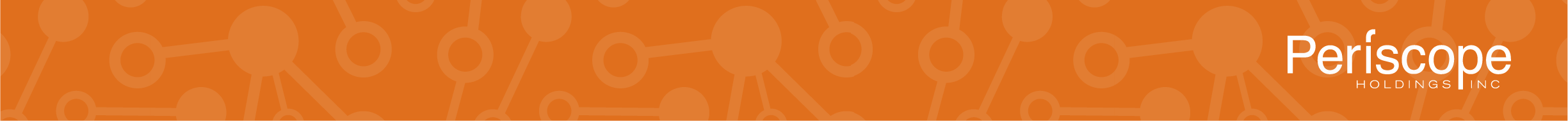 IntroductionThank you for participating with the State of Nevada in the solicitation and contract process. Vendors have two options for Item Upload for catalogs:G2B PunchoutState users navigate to the Vendor’s website and send a Purchase Order through NevadaEProHosted Catalog on NevadaEProUpload Items from the ContractThis guide is focused on the Item Upload for hosted catalogs on NevadaEPro. The purpose of this guide is to provide instructions and offer best practices for uploading Items from the contracts for State workers to order in NevadaEPro.Please see the Guide for the Management of Punchout for information regarding configuration of G2B Punchouts with the State. The table below outlines all the columns of the template spreadsheet that will be loaded to your Contract.  The Column Names denoted by an asterisk are required. Please complete Columns A through AC following the recommended usage, Columns AD through AX are not applicable at this time and should remain blank. If there is a question or comment, please contact the assigned Purchasing Officer. Item Upload Template (rev. 04/19) *Indicates required fieldUnit of Measure ListColumn NameCommentParameterImplicationRecommended UsageLine number*Unique integer which is used to number the line item. Use sequential line numbering starting with 1,2,3,etc.Max of 10 integers without commasCorrelates with the Item # within the contractPlease number Items sequentially [i.e. 1-250, 1-1000, etc]Description*Item description that supports search for orderingMax. of 4,000 alphanumeric characters (avoid special characters)Correlates with the Description within the contractRecommended to use the standard inventory description. For example: Barricade, direction indicator, recycled plastic with reversible arrow panel. 8987665 (The # is the manufacturing number. It is important to use key words, for example, enter “copy” and “paper” if the item is copy paper. Quantity*The number of the item that is to be ordered. Value can be entered as number greater than or equal to 0.Max of 15 Integers or decimal values without commas (cannot have more than 5 decimal places)Correlates with the Quantity of the Item within the contractIf there is an indefinite quantity available per contract, enter “0”Unit Cost*Line Item Unit Cost. Value can be entered as number greater than or equal to 0.Max of 15 Integers or decimal values without commas (cannot have more 5 decimal places)Correlates with the Unit Cost of the Item within the contractExample:  if copy paper is sold 10 reams to a box that is priced $25/box,  then the unit cost of the copy paper line item is 25.00Unit of Measure*A valid unit within the contract associated with the item to be orderedAlphanumeric value from the UOM dropdownCorrelates with the UOM of the Item within the contract and must match the standard list of UOM values configured in the contract.Use the UOM values that are configured in the contract; see Unit of Measure list attached.Class Code*3- digit NIGP code associated with the item to be orderedInteger value from the NIGP Class Code dropdownCorrelates with the NIGP Class of the Item within the contract.Use the NIGP Class Code of the Item.  NIGP look-up tool is available in NevadaEPro (under the “?” icon in the top right corner, be sure to login first)Class Item*2-digit NIGP code associated with the item to be orderedInteger value from the NIGP Class Item dropdownCorrelates with the NIGP Class Item of the Item within the contract.Use the NIGP Class Code of the Item.  NIGP look-up tool is available in NevadaEPro (under the “?” icon in the top right corner, be sure to login first)Commodity CodeNOT IN USENOT IN USECorrelates to the Commodity Code DO NOT USEDiscount PercentDiscount Percentage for the line item; Entered as a number between 0 and 100. (between -999 to 999)Discount Percent cannot have more than 3 decimal placesCorrelates to the Discount Percent of the ItemIf Discount Percent is 10%, enter Discount Percent as “10”Discount AmountDollar discount to be taken off each item. Entered as a number greater than or equal to 0.Discount Amount cannot have more than 2 decimal placesCorrelates to the Discount Amount of the ItemDiscount Amount must match: Unit Cost*Quantity*Discount Percent or be left blankTax Rate CodeTax Rate Code to be applied to each itemValue from the configured Tax Rate Code drop downCorrelates to the Tax Rate of the Item DO NOT USEFreight AmountLine Item Freight Amount, entered as number greater than or equal to 0.Max of  10 Integers or decimal values without commas (no more than 2 decimal places)Freight Amount will add to Extended Amount under Additional Product InfoIf Freight Amount is $1.50, enter as “1.5”ManufacturerN/AMax of 30 alphanumeric valuesCorrelates to the Manufacturer of the ItemSpecify to enhance your product’s searchability and your contract’s usabilityMakeN/AMax of 30 alphanumeric valuesCorrelates to the Make of the Item Specify to enhance your product’s searchability and your contract’s usabilityBrandN/AMax of 30 alphanumeric valuesCorrelates to the Brand of the ItemSpecify to enhance your product’s searchability and your contract’s usabilityPackagingN/AMax of 30 alphanumeric valuesCorrelates to the Packaging of the ItemSpecify to enhance your product’s searchability and your contract’s usabilityModelN/AMax of 30 alphanumeric valuesCorrelates to the Model of the ItemSpecify to enhance your product’s searchability and your contract’s usabilityMinimum QuantityN/AMax of 15 integers and decimals without commas (no more than 5 decimal places)Correlates to the Minimum Quantity of the Item per stated order in the contractRecommended to enter if stated on contractMaximum QuantityN/AMax of 15 integers and decimals without commas (no more than 5 decimal places)Correlates to the Maximum Quantity of the Item per stated order in the contractRecommended to enter if stated on contractUPC/ISBNN/AMax of 30 alphanumeric valuesCorrelates to the UPC/ISBN of the ItemSpecify to enhance your product’s searchability and your contract’s usabilitySKUN/AMax of 30 alphanumeric valuesCorrelates to the SKU of the ItemAs needed or useful for fulfillmentTagsN/AMax of 30 alphanumeric valuesCorrelates to the Tags fieldPlease enter comma separated key words that, when searched by users, should return the item.  Critical to your product’s searchability and your contract’s usability URLN/AMax of 30 alphanumeric valuesCorrelates to the URL of the Item Use to provide an external link for more product specifications or information Product WidthN/AMax of 50 integers or decimals without commasCorrelates to the Product Width of the ItemSpecify to enhance your product’s searchability and your contract’s usabilityProduct HeightN/AMax of 50 integers or decimals without commasCorrelates to the Product Height of the ItemSpecify to enhance your product’s searchability and your contract’s usabilityProduct WeightN/AMax of 50 integers or decimals without commasCorrelates to the Product Weight of the ItemSpecify to enhance your product’s searchability and your contract’s usabilityMain ImageN/AImages must be from a publicly accessible URL; Must be in these formats:BMP (.bmp)JPEG (.jpg, .jpeg)PNG (.png)TIFF (.tiff)Correlates to the Main Image of the ItemSignificantly enhances the visibility of your contract and items to State users.  Select a good quality image and enter the URL of that image according to the instructions in the previous columns.Main Image TextRequired on the Image Management if image is uploaded and viewed.Max of 200 alphanumericCorrelates to the text of the Main Image of the Item  Short description of the item image; required if an image is presentColumns AD - AXN/AN/AN/ANot applicable at this timeDESCRIPTIONUOMAmpuleAMPBagBAGBaleBALEBallBALLBalerBALRBarBARBarrelBBLBunchBCHBoard footBDFTBundleBDLBimonthlyBIMOBucketBKTBookBOOKBoxBOXBottleBTLBushelBUBulkBULKHundredCCanCANCardCARDCarboyCBYCubic centimeterCCHundred feetCFTCentimeterCMCoilCOILConeCONECrateCRTCartridgeCRTGCaseCSCartonCTNContainerCTRCubic footCUFTCubic inchCUINCubic yardCUYDHundred weightCWTCylinderCYLFive hundredDDayDAYDewar vessel (flask)DEWRDrumDMDoseDOSEDozenDOZDramDREachEAFlatFLATFluid ounceFLOZFootFTGallonGALGramGMGrossGRHourHRInchINJarJARJobJOBJugJUGKilogramKGKitKITKilometerKMPoundLBLinear footLFTLengthLGTHLineLINELoafLOAFLotLOTLiterLTRLugLUGThousandMMilliliterMLMillimeterMMMonthMOMeterMTROunceOZPadPADPailPAILPanPANPiecePCPackagePKGPacketPKTPairPRPintPTQuireQRQuartQTQuarterQTRReelRLReamRMRollROLLSackSACKSetSETSheetSHTSkidSKIDSpoolSPLSquare footSQFTSquare inchSQINSquare yardSQYDSumSUMTankTANKTonTONTrayTRAYTubeTUBEUnitUNITVialVIALWeekWKWordWORDYardYDYearYR